                                                                                                                                                                Утверждаю    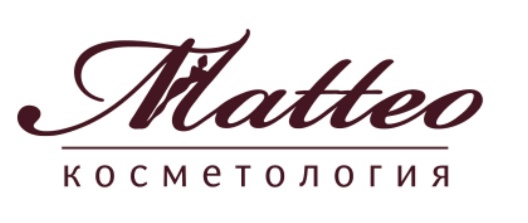                                                                                                                                        ________________________________                                                                                                                                       ___________________________2019г.ТЕРАПЕВТИЧЕСКАЯ КОСМЕТОЛОГИЯ                                                                                                                                                                              Утверждаю                                                                                                                                           ________________________________                                                                                                                                       ___________________________2019г.ИНЬЕКЦИОННЫЕ УСЛУГИ:*Стоимость процедуры зависит от цены препарата                                                                                                                                                         Наименование Продолжительность, мин.руб.ЧИСТКИЧИСТКИЧИСТКИЧИСТКИУльтразвуковая1 700Чистка на пилинге Cell Fusion4 000Атравматичная чистка Tapuach2 800Атравматичная чистка Holy Land; 3 200Атравматичная чистка на Лактобионовом пилинге3 200Чистка-Детоск (чистка на уровне клетки) на аппарате Биожени (Франция)3500-5500Комплексная чистка3 000ПИЛИНГИПИЛИНГИПИЛИНГИСалициловый Salex602 300Лактобионовый пилинг (экспресс)602 800Феруловый пилинг602 800Лактобионовый пилинг (полный)903 000Миндальный Timecode603 500Пировиноградный Bissepeel One603 500Смешанный  Bissepeel One603 500Желтый  Timecode604 000Пилинг PRX605 000                                                                                                                                                      Утверждаю                                                                                                                                            ________________                                             .	______________ 2019г. МАССАЖ ЛИЦА. УХОДОВЫЕ ПРОЦЕДУРЫ                                                                                                                                                      Утверждаю                                                                                                                                            ________________                                             .	______________ 2019г. МАССАЖ ЛИЦА. УХОДОВЫЕ ПРОЦЕДУРЫНаименованиеПродолжительность, мин.Руб.МАССАЖ ЛИЦАМАССАЖ ЛИЦАМАССАЖ ЛИЦАКлассический 601000Векторный 902200Массаж тела1203500Маска кремовая30400Маска альгинатная30500-1000УХОДОВЫЕ ПРОЦЕДУРЫ на косметике Плеяна (Россия, Швейцария, Франция)УХОДОВЫЕ ПРОЦЕДУРЫ на косметике Плеяна (Россия, Швейцария, Франция)УХОДОВЫЕ ПРОЦЕДУРЫ на косметике Плеяна (Россия, Швейцария, Франция)Программа AntiAge1203000Программа «Супер лифт»1203000Программа «Идеальный овал»1203000Программа Жирная (проблемная) кожа1203000Программа «Чувствительная кожа. Купероз»1203000УХОДОВЫЕ ДЕТОКС ПРОГРАММЫ на аппарате БИОЖЕНИ (Франция)УХОДОВЫЕ ДЕТОКС ПРОГРАММЫ на аппарате БИОЖЕНИ (Франция)УХОДОВЫЕ ДЕТОКС ПРОГРАММЫ на аппарате БИОЖЕНИ (Франция)КЛЕТОЧНЫЙ ДЕТОКС – глубокое очищение      401800ДЕТОКС уход «ПРЕМЬЕР»      803000ДЕТОКС уход «ПРЕСТИЖ» (+маска)      803500 (4000)ДЕТОКС УХОД лицо + грудь       804000Безиньекционная КАРБОКСИТЕРАПИЯ: экспресс-лифтинг       602300БЕЗИНЬЕКЦИОННОЕ ОМОЛОЖЕНИЕ кожи NANOASIA (Корея)БЕЗИНЬЕКЦИОННОЕ ОМОЛОЖЕНИЕ кожи NANOASIA (Корея)БЕЗИНЬЕКЦИОННОЕ ОМОЛОЖЕНИЕ кожи NANOASIA (Корея)Безинъекционная мезотерапия  с сывороткой  Nanoasia(демакияж, энзимный пилинг, аквапилинг, аппаратное нанесение сыворотки) 603000«Йога для лица» - супер лифтинг-программа (демакияж, энзимный пилинг, лифтинг-маска  Nanoasia для тренировки мышц лица, сыворотка, завершающий уход) 603500Газожидкостный пилинг c ампулой Nanoasia  +  «Йога для лица» (демакияж, энзимный пилинг, газожидкостный пилинг, лифтинг-маска  Nanoasia для тренировки мышц лица, сыворотка, завершающий уход)904500Активное омоложение кожи с нанопилингом Nanotip Luxurey (демакияж, пилинг-скатка Nanoasia, омолаживающий нанопилинг, массаж, успокаивающая маска,  завершающий уход)      904500Уход «Клеточное пробуждение» (демакияж, клеточное очищение  Detox, массаж по сыворотке с наноиглами, крем с наноиглами,  завершающий уход) 605000наименование услугистоимость, руб.МЕЗОТЕРАПИЯ (Дермахил, Витал Тонус, Айс Рэдиенс и т.д.)Увлажнение, лечение гиперпигментации, укрепление коллагеновых волокон, лифтинг, лечение акне   противодействие образованию морщин и сухости кожи2 500 - 5 300БИОРЕВИТАЛИЗАЦИЯ  (Принцесса, Аквашайн, Реви и.т.д)Устранение морщин, дряблости и птоза кожи, активизация коллагеновых и эластиновых волокон, выравнивание рельефа, уменьшение гиперпигментации кожи, лечение купероза, глубокое увлажнение.6 500 - 14 700КОНТУРНАЯ ПЛАСТИКА (Ювидерм Ультра2, Ювидерм Ультра3, Ювидерм Ультра4, Ювидерм Волбелла, Ювидерм Волюма, Радиес и т.д.)Устранение носогубных складок, слезных борозд, вертикальных морщин возле губ и между бровей, морщин вокруг глаз, посттравматических складок; западающих рубцов, моделирование овала лица, губ, подбородка, скул, а также можно приподнять брови и подправить кончик носа.9 500 - 17 000ТРЕДЛИФТИНГ (нити Аптос – индивидуально)От 800 (1 нить)БОТУЛОТЕРАПИЯ:диспортксеомин, релатоксботокс130  (1 ед)
300  (1 ед)350  (1ед)ПЛАЗМОЛИФТИНГ 1 зона (лицо; руки; шея)2 зоны (лицо+шея; лицо+руки)3 зоны (лицо+шея+руки) 4 5005 5007 000ЭСТЕТИЧЕСКИЕ ПРОЦЕДУРЫ                                                                                                                                                   Утверждаю 2019г.                                                                                                                                             ____________________________________________АППАРАТНАЯ КОСМЕТОЛОГИЯ: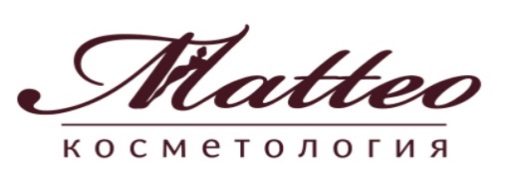                                                                                                                                                           Утверждаю 2019г.                                                                                                                                             ____________________________________________ПРЕДЛОЖЕНИЯ ЦЕНТРА «GREYMY&MATTEO» ДЛЯ КЛИЕНТОВ НА УСЛУГУ: «ЗНАКОМСТВО СО СПЕЦИАЛИСТОМ»: